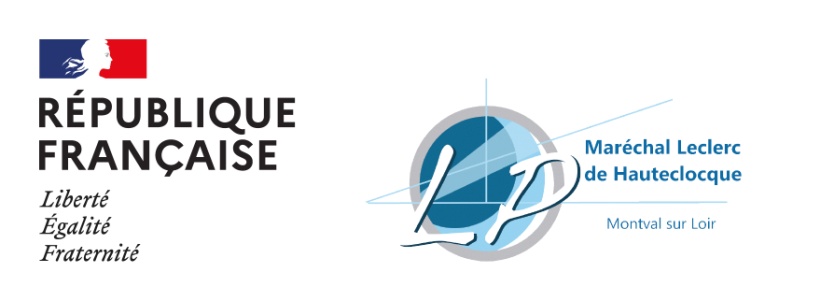 LISTE DES FOURNITURESULIS   PROFOURNITURES3 cahiers (grand format 24x32) grands carreaux 100 pages 1 porte vues d’environ 30 vues 2 pochettes à rabats 1 cahier de brouillon 1 paquet de pochettes transparentes 1 paquet feuilles simples (grands carreaux) 1 trousse complète (+ souris correctrice) 1 règle plate 1 équerre 1 compas 1 agenda 1 clé USB (8GB minimum) 1 calculatrice de base pour les 4 opérations (très simple)1 blouse blanche marquée à son nom (pour atelier cuisine)1 tenue de sport1 tenue de jardin (1 paire de bottes et vêtements usagés)